2. RAZRED: ANGLEŠČINAPozdravljeni drugošolci!Za nami sta že dva tedna učenja na daljavo. Verjamem, da vam ni lahko, a vem, da se trudite po najboljših močeh. Če bi me želeli karkoli vprašati, sem vam na voljo na mojem e-mail naslovu: nena.petric@os-sturje.si. Lahko se mi pa le oglasite in napišete, kako vam gre angleščina. Vsakega sporočila bom zelo vesela. Upam, da se prav kmalu spet vidimo in si rečemo 'Hello'.Ostanite zdravi.Bye-bye, Nena PetričTa teden vas čakajo naslednje naloge:Ponovi števila do 20 in desetice do 100. Še vedno si lahko pomagaš s posnetkom.https://www.youtube.com/watch?v=Kn05P3da9hwDo 100 še nismo šteli, a ni težko in vem, da ti bo s pesmico šlo zelo dobro. Zraven pa še ponavljaj gibe, ki ti jih pokaže fant.https://www.youtube.com/watch?v=SxgCA1qOW20Ponovili bomo živali, ki jih že znamo in spoznali nekaj novih. Oglej si sliko in najprej povej, katere živali že poznaš. Nato naj ti nekdo starejši prebere še ostale živali. Živali večkrat ponovi, da si jih zapomniš.Nekaj predlogov, kako lahko vadiš:Zapri oči. Nekdo ti pokrije eno žival. Odpri oči in povej, kaj je skrito.Pantomima: oponašajte  živali in ugibajte, katera žival je to.Povej žival, drugi jo pokaže. Nato zamenjajta, on pokaže, ti poveš.Razmisli, katera je tvoja najljubša živali in povej My favourite animal is …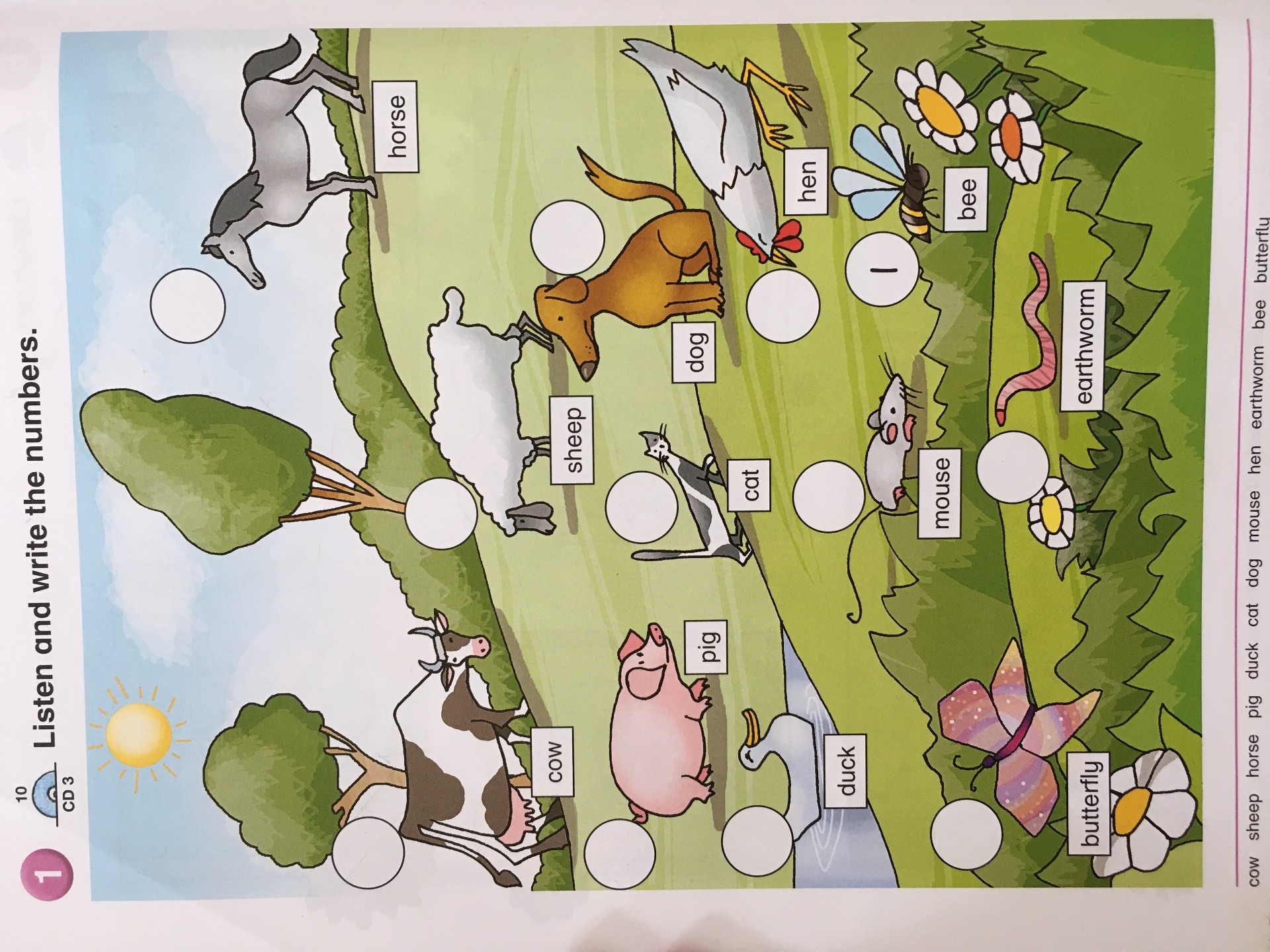 